Выставки в КазахстанеКомпания TNT Productions, LLCтел +7 (727) 250 1999
факс +7 (727) 250 5511
email: kazakhstan@tntexpo.com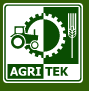 AGRITEK/FARMTEK ASTANA 2018: 13-я МЕЖДУНАРОДНАЯ СПЕЦИАЛИЗИРОВАННАЯ СЕЛЬСКОХОЗЯЙСТВЕННАЯ ВЫСТАВКА14-16 марта 2018г.г. Астана, Казахстансайт выставки: http://agriastana.kz/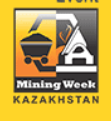 XIV МЕЖДУНАРОДНАЯ ВЫСТАВКА ТЕХНОЛОГИЙ и ОБОРУДОВАНИЯ для ГОРНО-МЕТАЛЛУРГИЧЕСКОГО КОМПЛЕКСА и РАЦИОНАЛЬНОГО ИСПОЛЬЗОВАНИЯ НЕДР24-26 апреля 2018г.г. Караганда, Казахстансайт выставки: http://miningweek.kz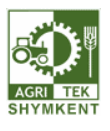 VII МЕЖДУНАРОДНАЯ СПЕЦИАЛИЗИРОВАННАЯ ВЫСТАВКА СЕЛЬСКОГО ХОЗЯЙСТВА В ЮЖНОМ КАЗАХСТАНЕ21-23 ноября 2018г.Шымкент, Казахстансайт выставки: http://agrishymkent.kz/